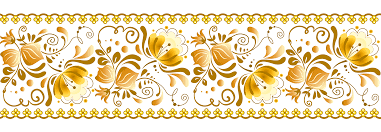 МУНИЦИПАЛЬНОЕ ДОШКОЛЬНОЕ ОБРАЗОВАТЕЛЬНОЕ УЧРЕЖДЕНИЕ«Детский сад № 176 Дзержинского района Волгограда»Кукла, как средство приобщения детей к русской народной культуре в рамках художественно-эстетического развития дошкольников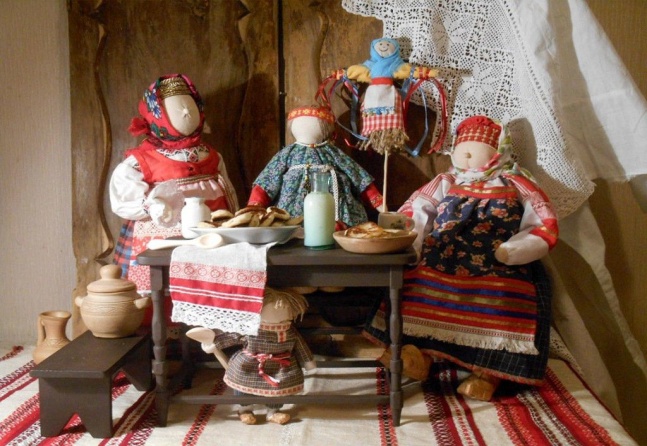 Кузюбердина Елена Николаевна воспитатель высшей категории Москвичева Антонина Михайловна воспитатель высшей категории«Без памяти нет традиций, без традиций нет культуры, без культуры - нет воспитания, без воспитания - нет духовности, без духовности нет личности, без личности - нет народа, как исторической личности».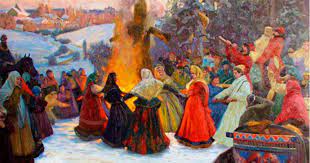 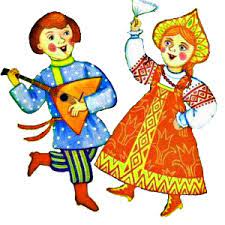 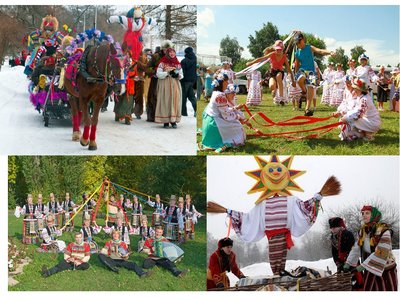 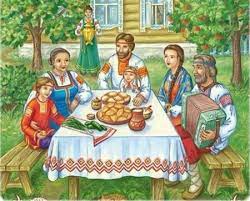 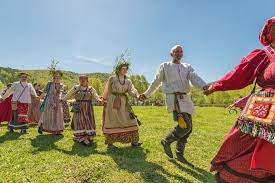 Утеряны понятия истинных ценностей, отсутствуют чувства патриотизма и человеколюбия; исчезли идеалы человека – труженика; забыты семейно-бытовые традиции, обычаи, уважение и почитание старших, секреты взаимного уважения, «лада» в семье.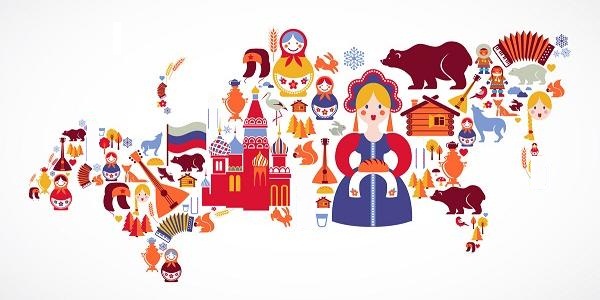 Приобщение детей к культуре должно быть основано на изучении русских народных танцев, плясок, этнографического материала, из которых дети черпают русские нравы, традиции, обычаи и русский дух свободы творчества, а также через устный народный фольклор: считалки, стихи, потешки, дразнилки, колыбельные, прибаутки, народные музыкальные игры.Главная задача воспитателя - найти такие способы и средства обучения и воспитания, которые позволят легко, в непринужденной форме, в рамках художественно-эстетического развития приобщить детей к народной культуре.В нашей работе по данному направлению нам помогают куклы.Кукла – знак человека, его игровой образ, символ, который фокусирует время, историю культуры, страны и народа, отражая их движение и развитие.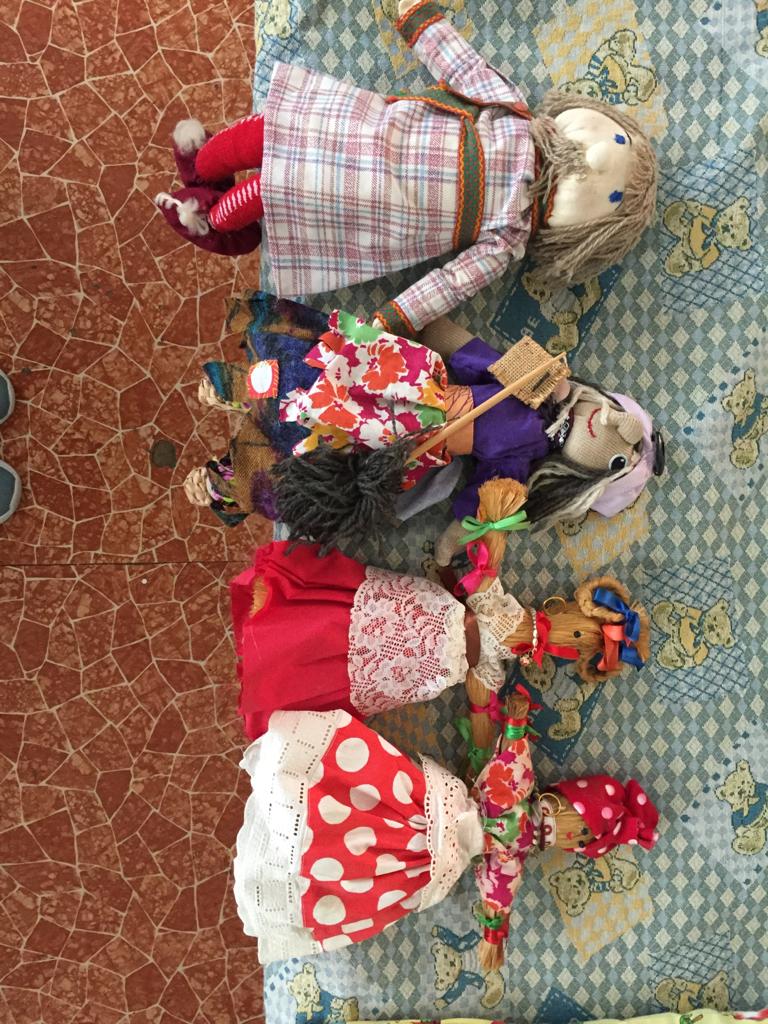 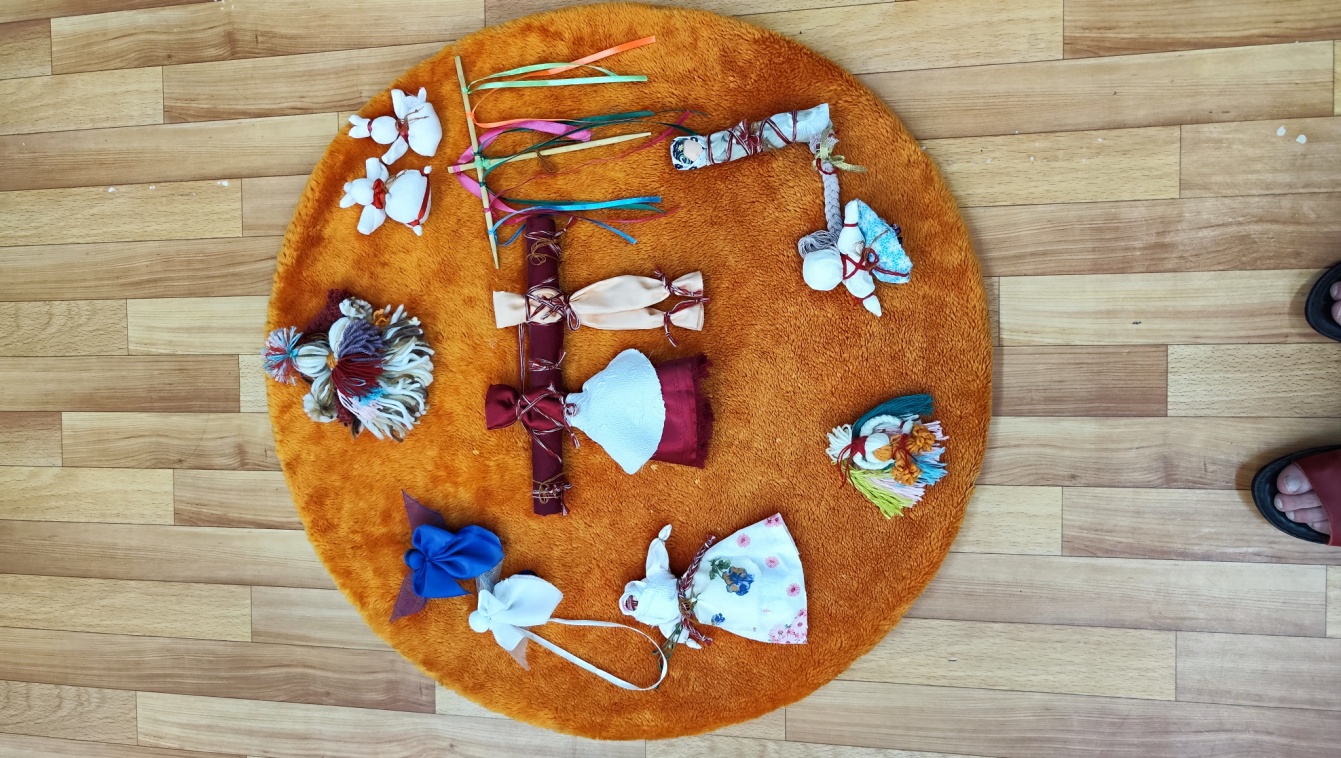 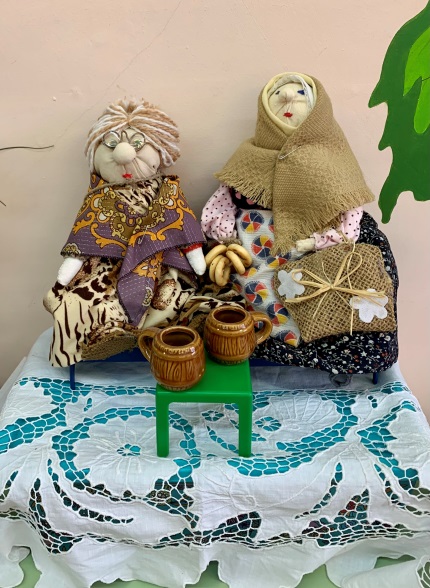 Одной из любимых игрушек детей всегда была кукла. Кукла - одна из самых древних игрушек. Сколько существует мир, столько существует и кукла.Народные куклы являются частью традиционной культуры. Они несут в себе определенные образы, а именно, представления о семье, семейном укладе, о женских и мужских ролях, о материнстве. С точки зрения воспитания целесообразно вводить традиционных кукол в жизнь современных детей. В играх с куклами дети учатся общаться, фантазировать, творить, проявлять милосердие, тренируют память, так как народная традиционная кукла выполняет не только игровую функцию, но также играет познавательную и образовательную роль.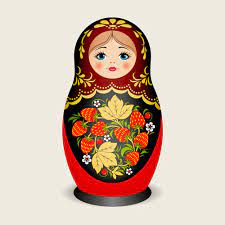 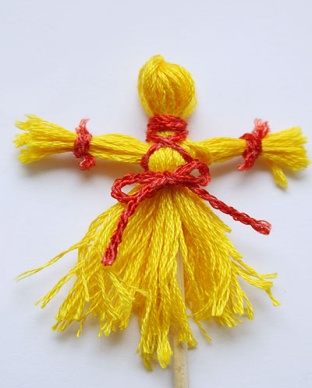 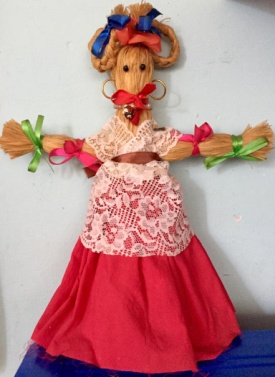 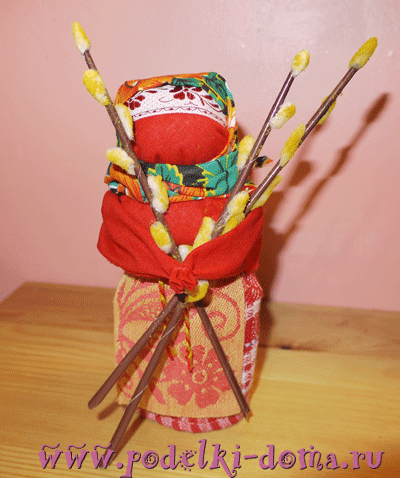 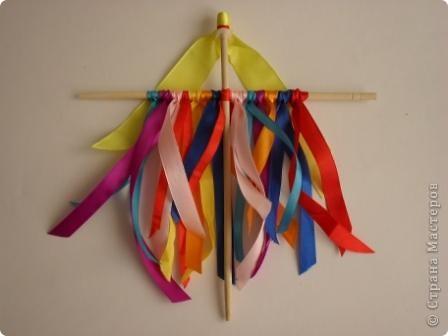 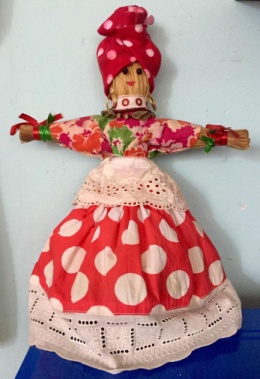 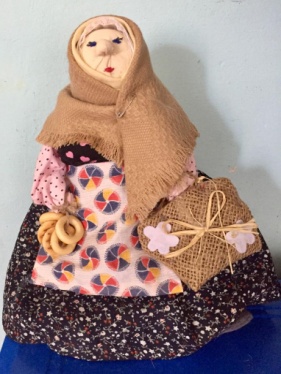 Знакомя детей с потешками, прибаутками, читая им стихи, дразнилки мы сопровождаем текст показом различных кукол. 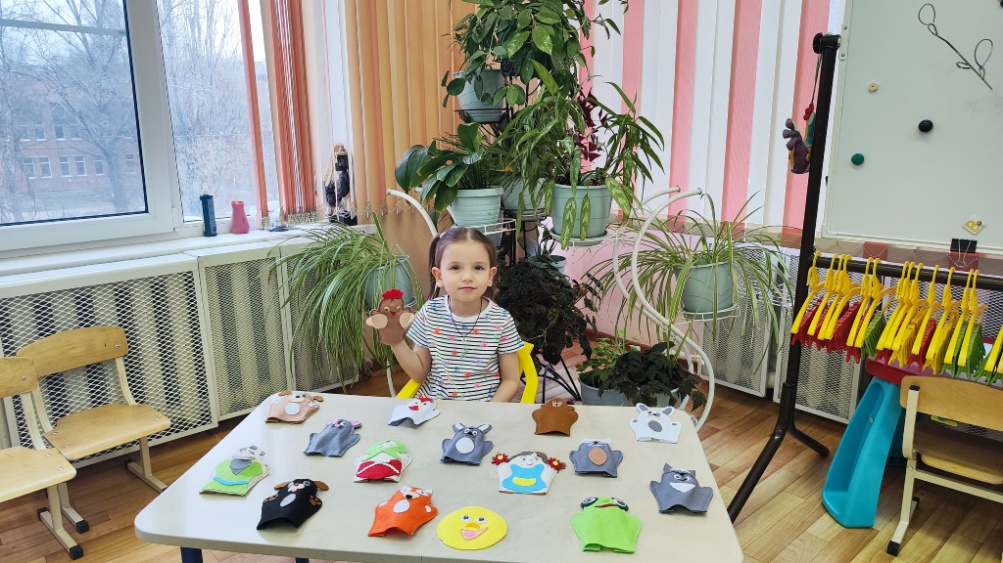 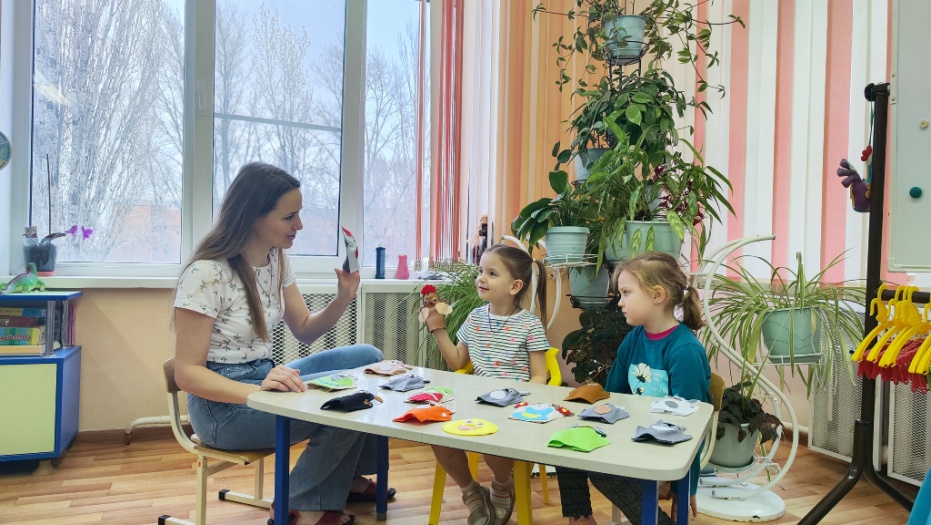                                                                        Курочка моя,
                                                                       Умница моя, 
                                                                       Вот пшено, водичка!
                                                                       Дай ты мне яичко,
                                                                       Умница моя! 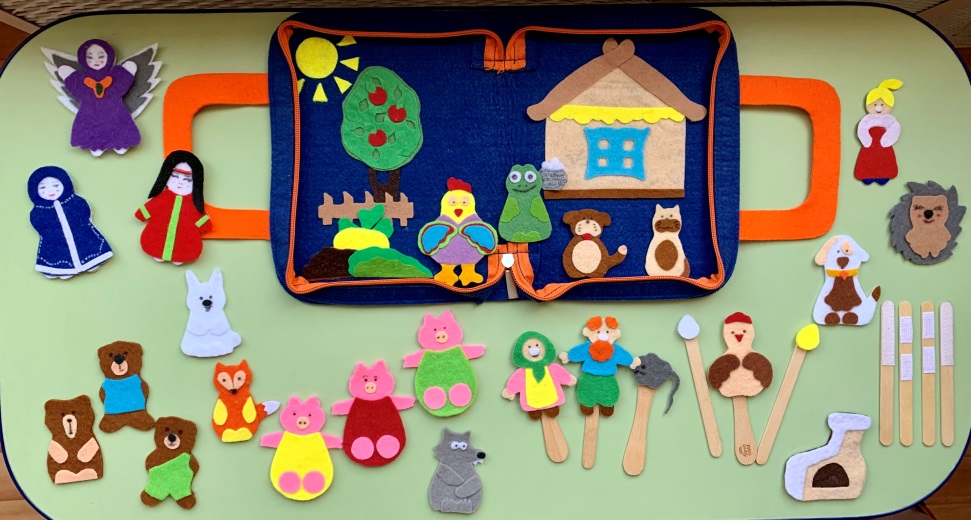 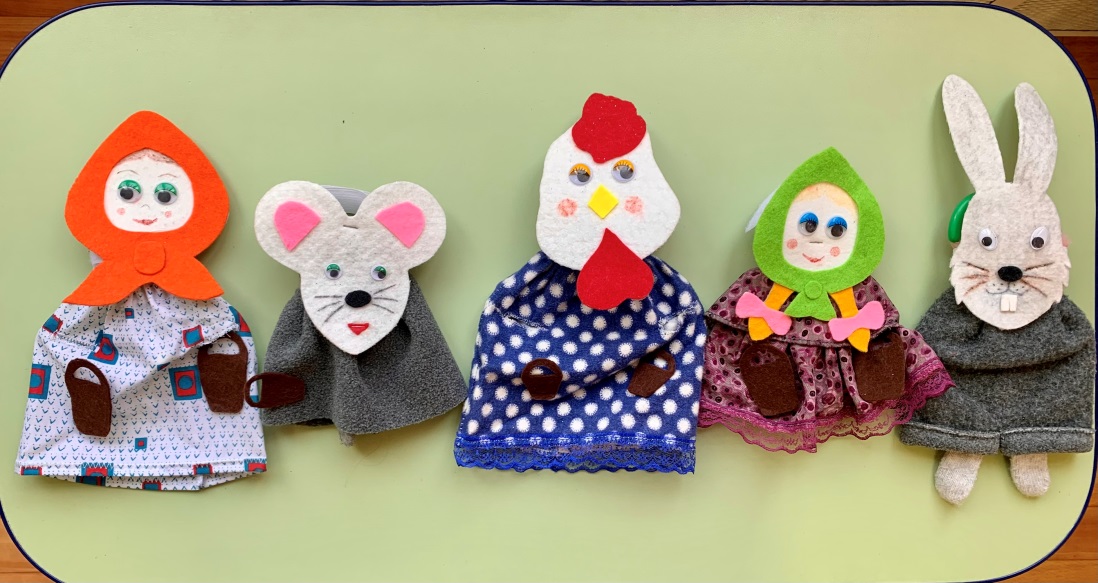 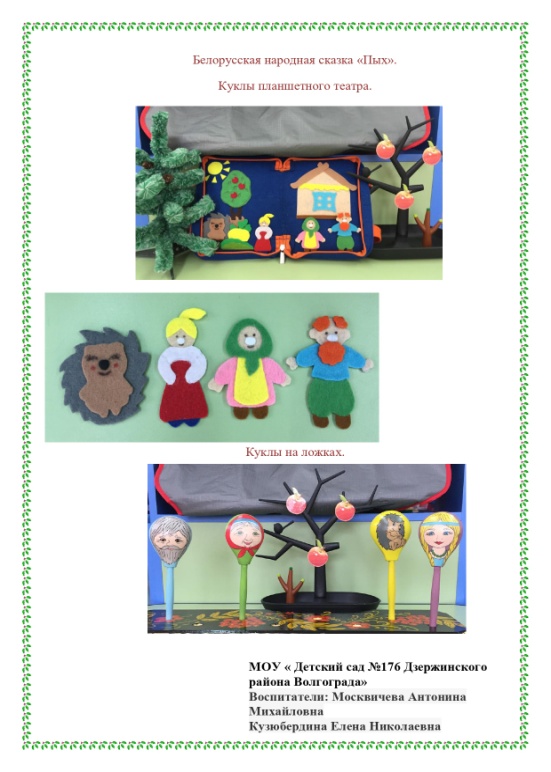 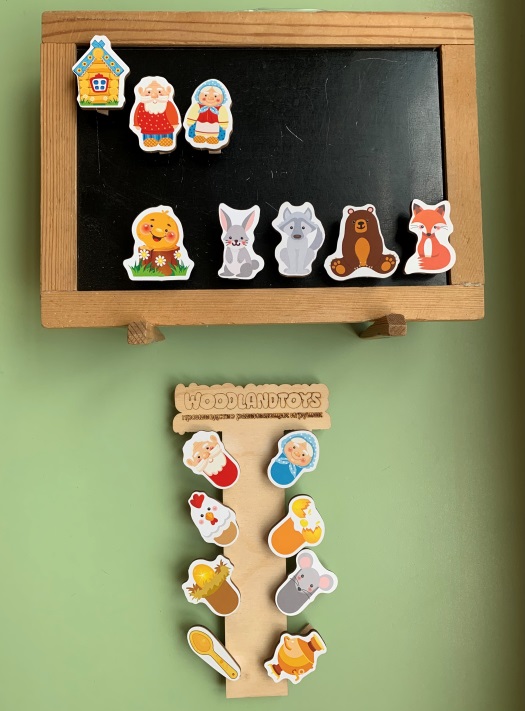                                           Куклы-рукавички, планшетные куклы,                                           куклы на ложках, палочках, прищепках,                                           магнитах и другие. 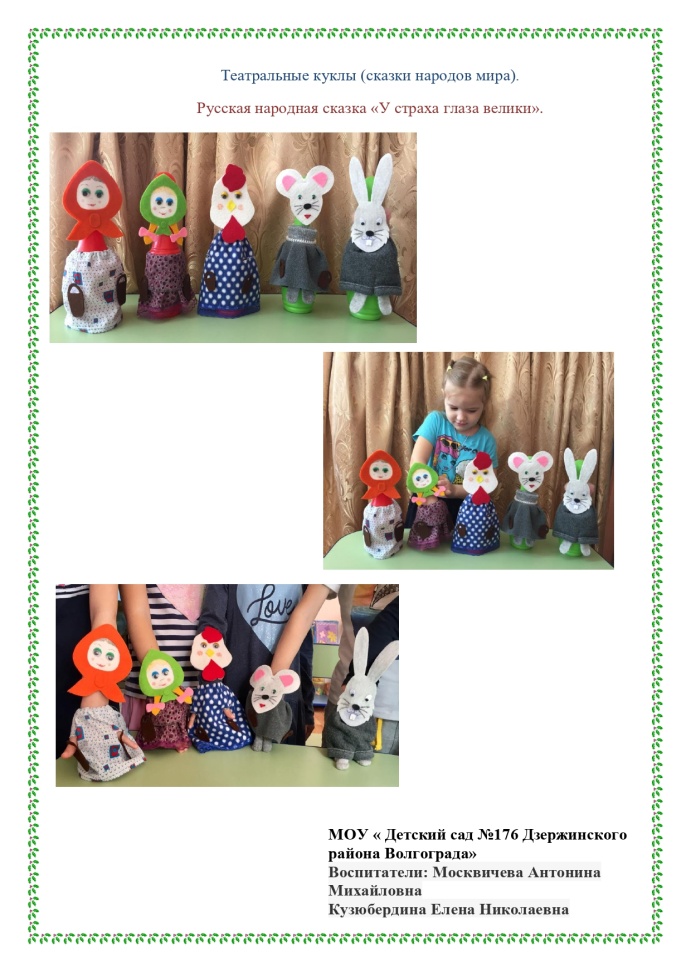 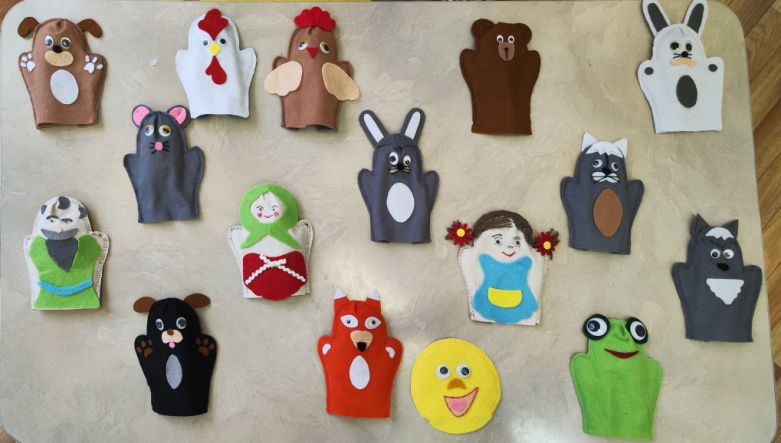 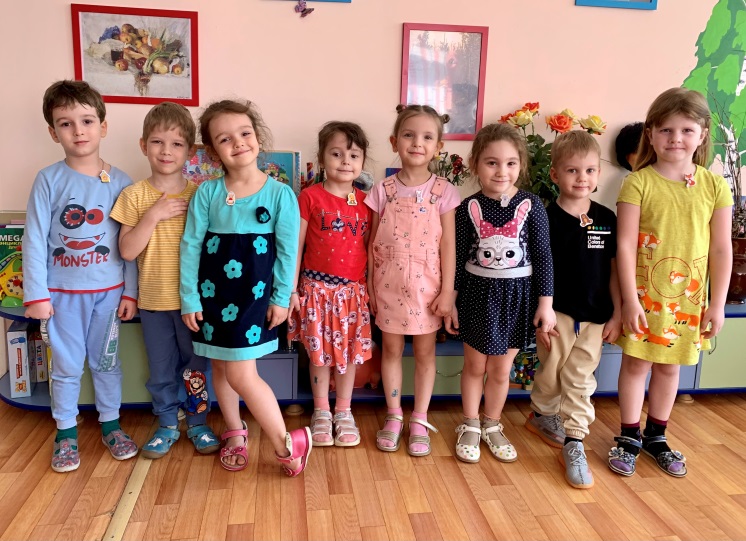 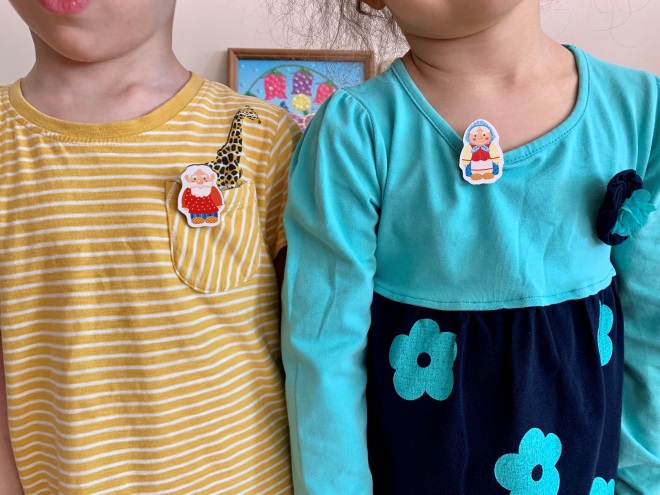 Слушая колыбельные песенки, дети знакомятся с тряпичными куклами-пеленашками, обережными куколками.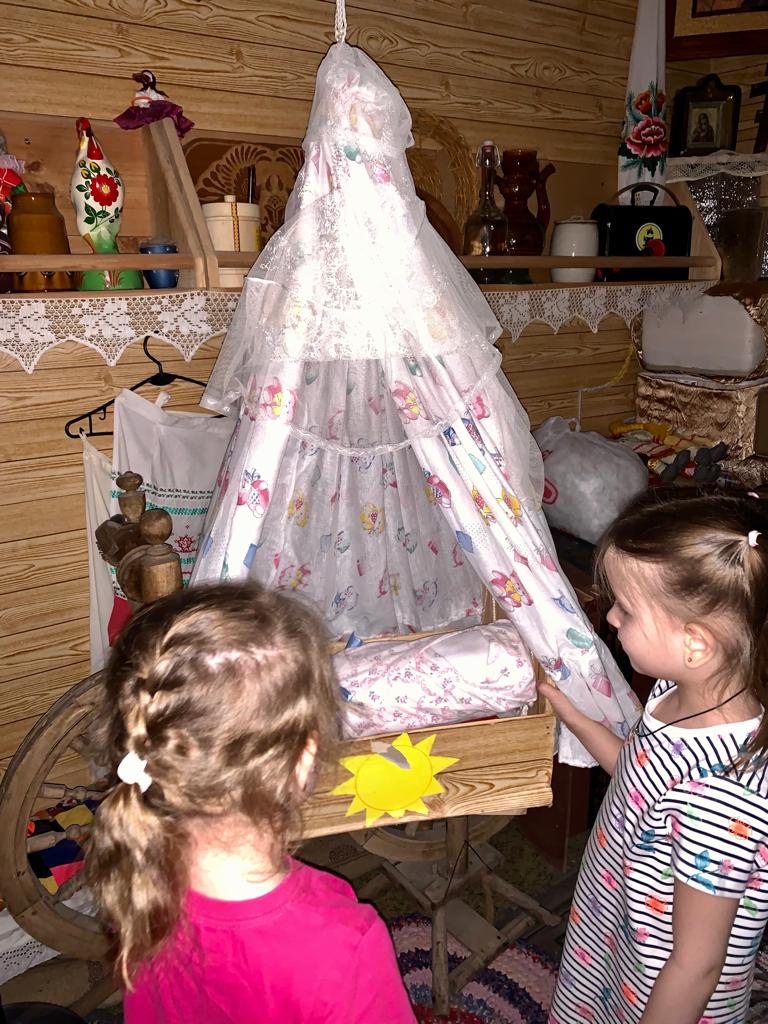 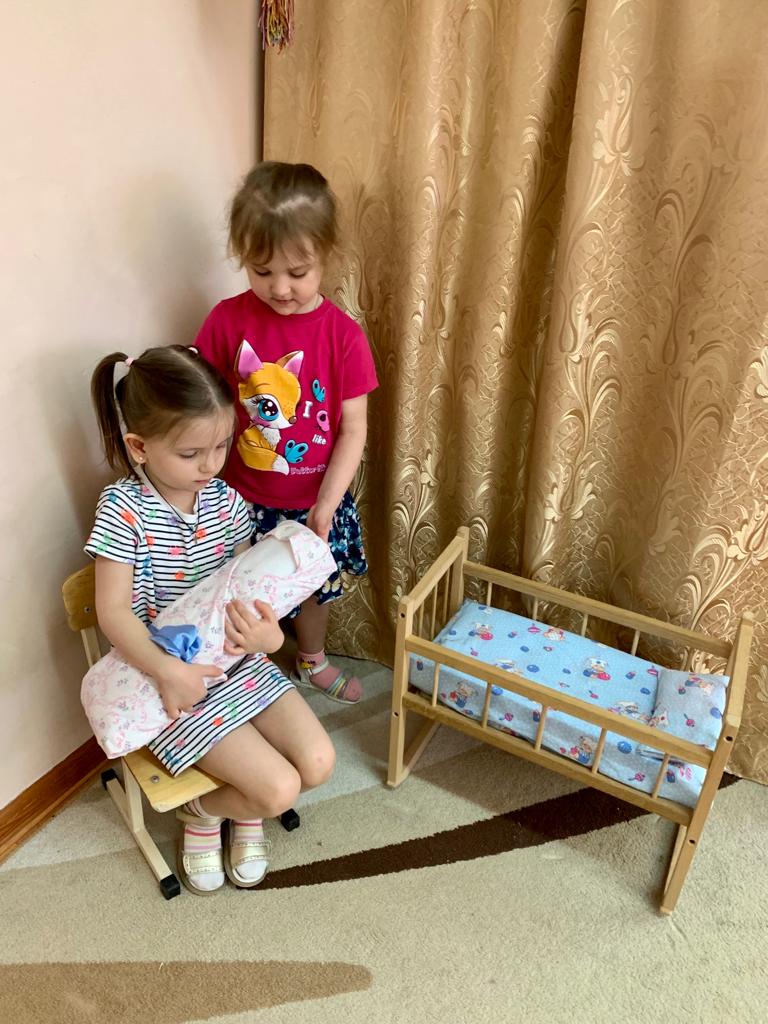 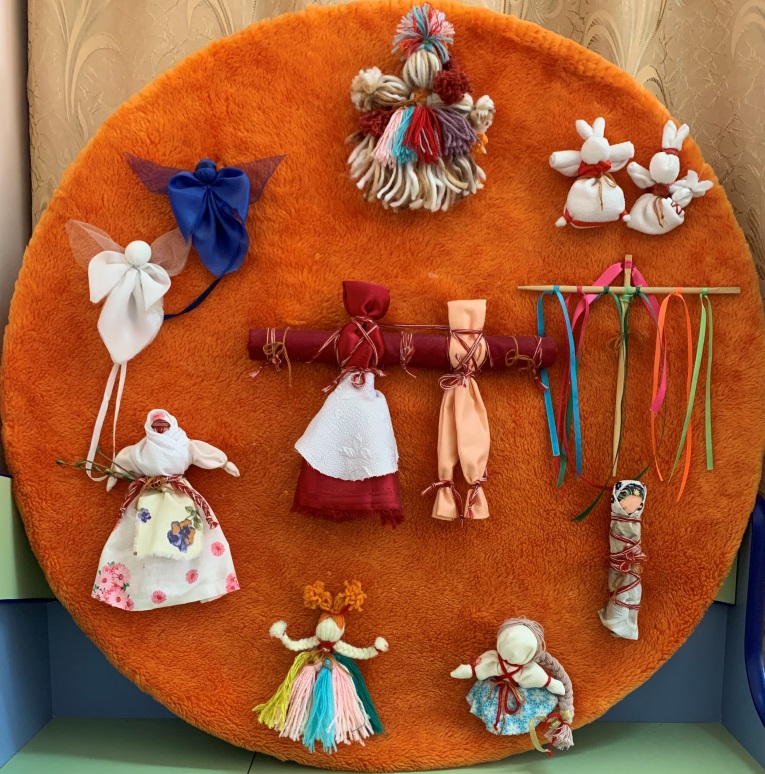  Играя в русские народные игры, вспоминаем о матрешках.Игра «Целуй, девка, молодца». Играющие встают в круг, а кто-то один становится в центр. Затем все начинают двигаться: круг вращается в одну сторону, тот, кто в центре, в другую. Игрок в центре вращается с закрытыми глазами и вытянутой впереди себя рукой. Все напевают:«Шла матрешка по дорожке,Потеряла две сережки,Две сережки, два кольца,Целуй, девка, молодца». С последними словами все останавливаются. Игрок, на которого указывает рука ведущего, выходит в центр. Игроки становятся друг к другу спиной и на счет «три» поворачивают голову налево или направо; если стороны совпадают, то счастливчики касаются друг друга щеками – «целуются».Читая детям сказки, драматизируя их, знакомим с такими персонажами, как Баба Яга, Домовой, Леший и др. Многие ассоциируют Бабу Ягу со злым персонажем, но на самом деле это не совсем верно. Даже в народных сказках, дошедших до нас, старая колдунья иногда выступает в роли помощницы, выручающей героев из всяческих неприятностей. Баба Яга не только хорошая советчица – она может стать хранительницей очага. Ее вешали на входную дверь или на окна дома. Так она отметала от дома своей метелкой всякую      гадость – видимую и невидимую.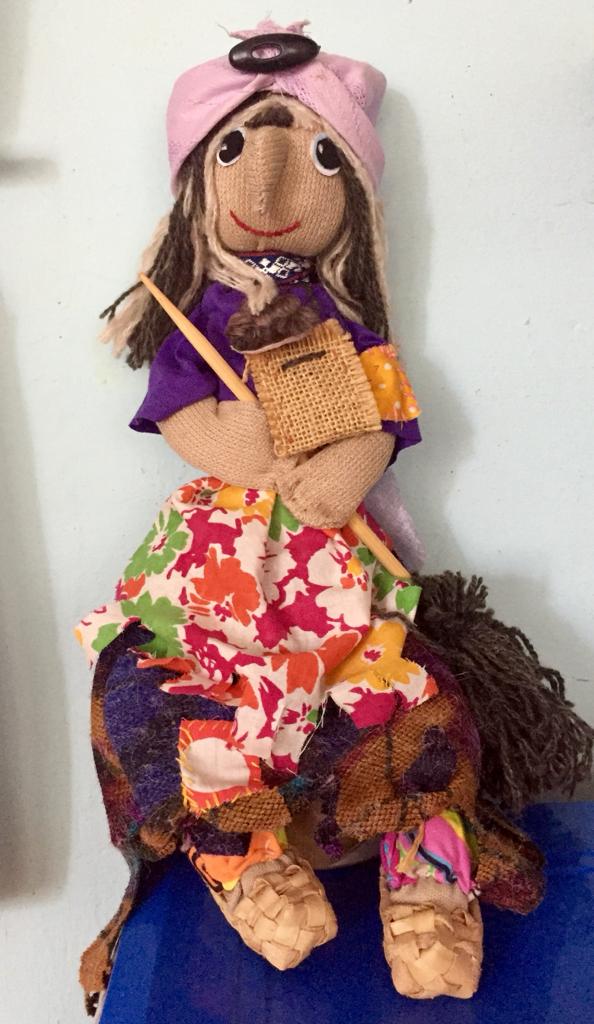 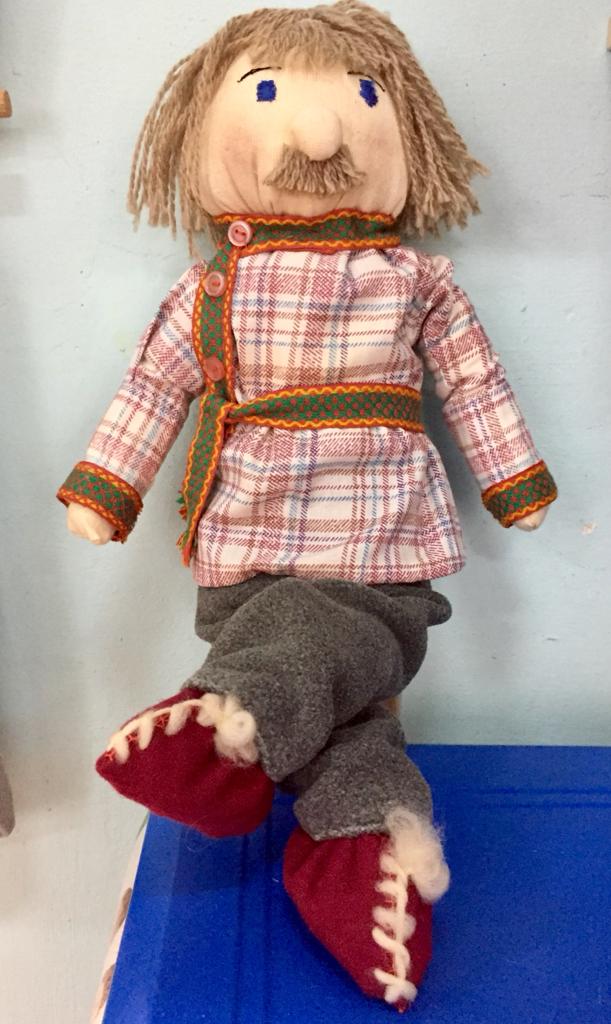 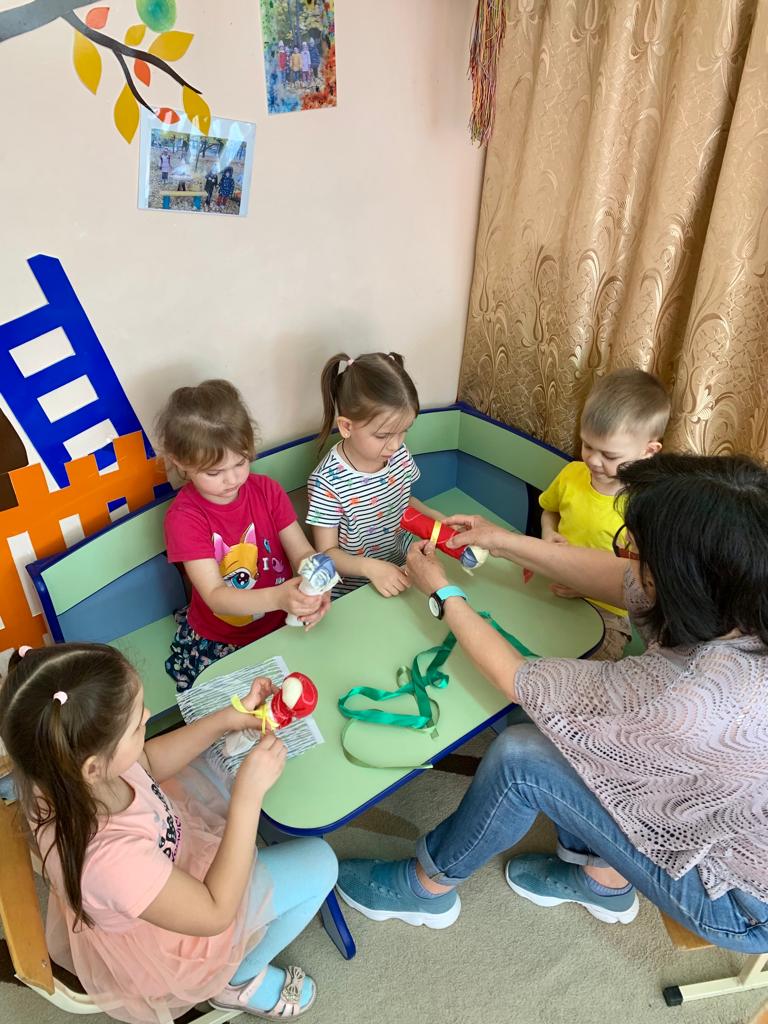 На занятиях кружка «Рисуем лентами» и изодеятельности, детям предлагается самостоятельно изготовить простых куколок. 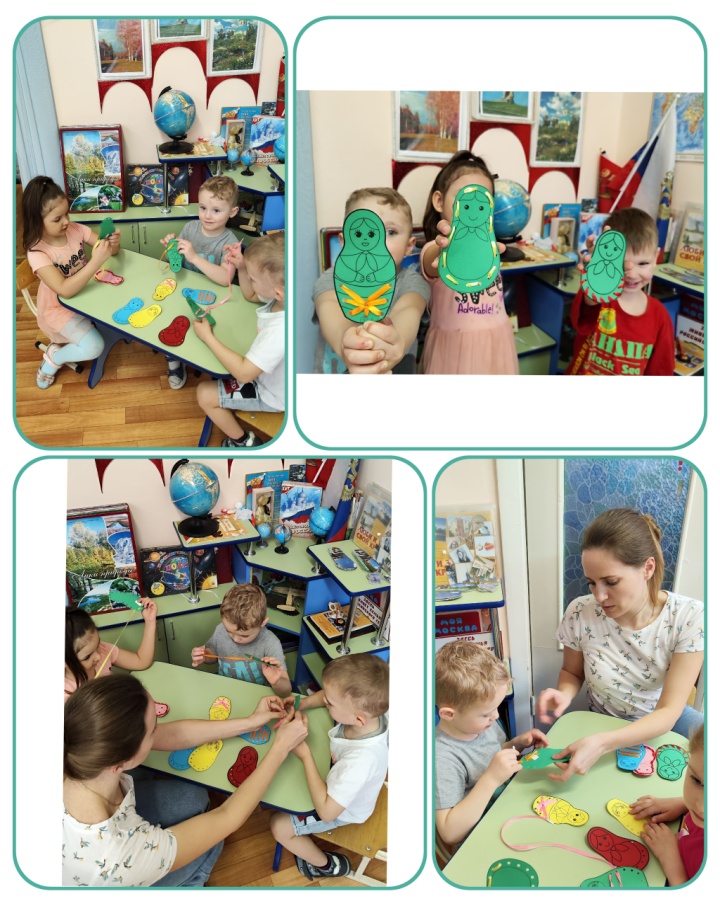 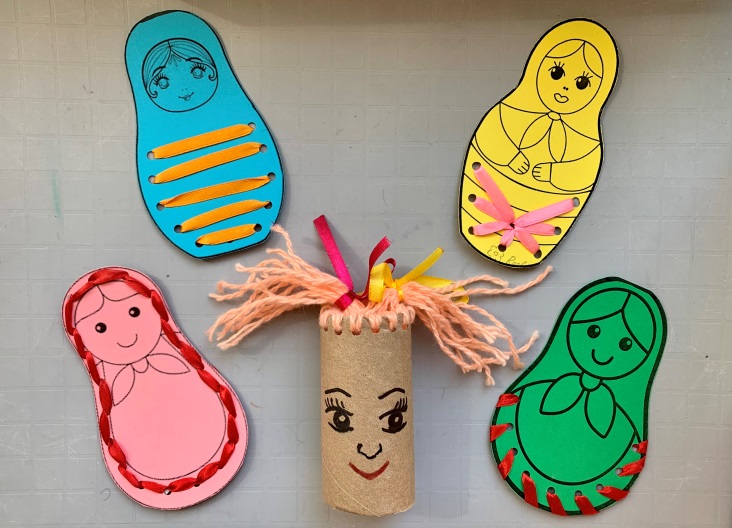 Народная игрушка является замечательным культурным наследием, она тысячелетиями воспитывала ребенка.  Кукла – самая древняя и наиболее популярная до сих пор игрушка. Она одновременно и обязательный, верный спутник детских игр и самое доступное произведение искусства.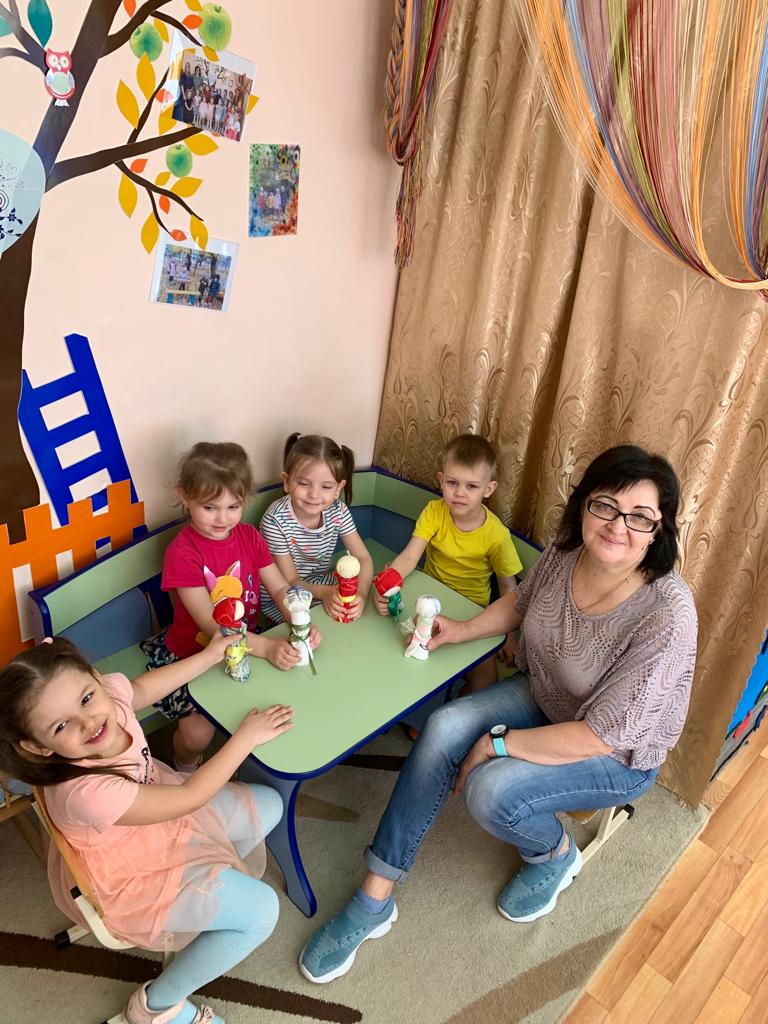 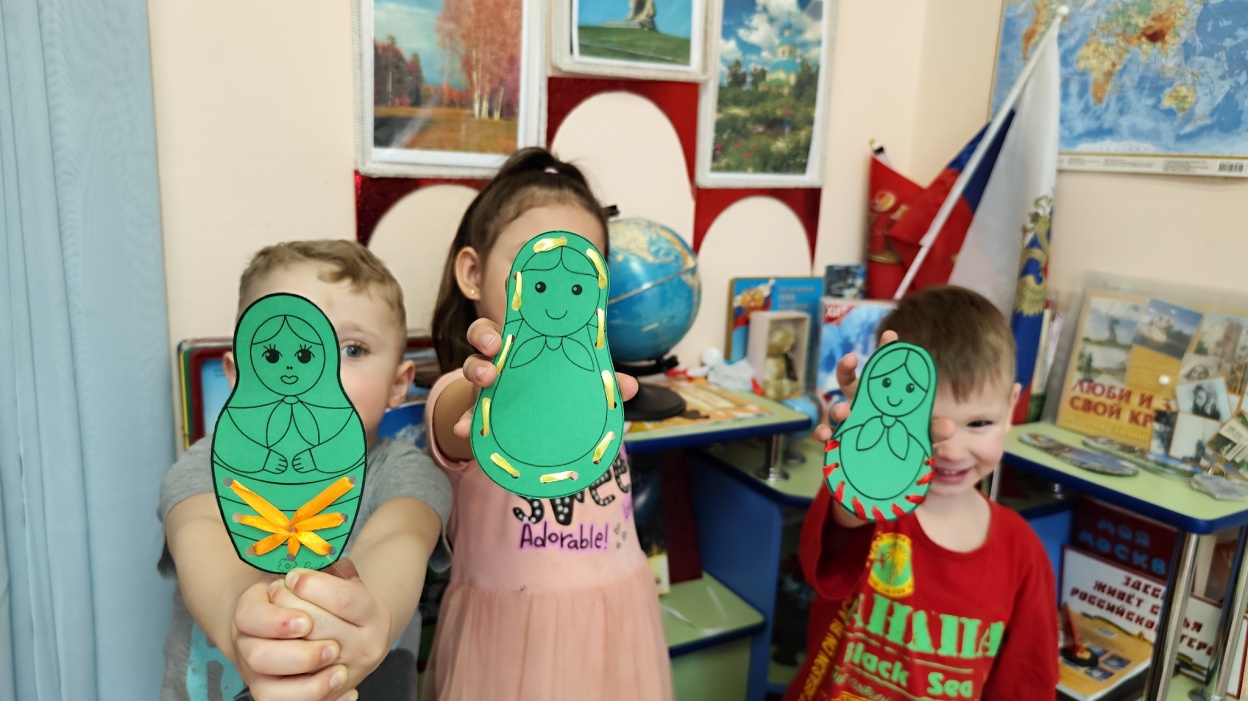 